Part 2 - Journey in Brokenness1.  	Know that we are a . 		There is the . 		1 Corinthians 3:1-3 		And there is the .		Galatians 5:16, 18, 25								Galatians 5:17		Examples of Moses and Jacob		Examples of Peter and Paul2.  	Daily journey in brokenness as per Luke 9:23		Luke 9:23: Brokenness – the molding of our faculties – occurs as we: 		 our self-life				Our self-life:				Romans 6:11				WHY must the flesh-sin nature in us die? 	This is because the flesh is  to God and cannot  God 
	(Romans 8:7-8). 	The  profits  (John 6:63). 	The sin nature is corrupt and cannot be . 		Take up our own . 	The cross means crucifixion and death to our -life.  	Our cross is not the Cross of . 	Our cross is not our  cross. 	Our cross is unique and a  one.  	The instruments of our cross are: 	The  that cross our path. 	The  that we are in; that invokes the -nature 
 	in us which must be crucified and dead.				The life of Christ is increased (manifested) to the extent - degree  				is decreased. Each time I fail to take up my cross is the time I:				Journey in spiritual maturity to be .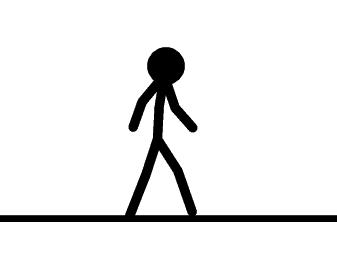  	 	 Me.				A journey of  to Christ.				This means:				We bring our plans, thoughts, decisions, ideas, responses … 	Under the authority of the . 	Under the leading of the .				Journey in Brokenness - This is also the application of				Proverbs 3:5-6				Romans 7 & 8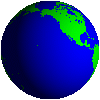 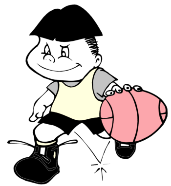 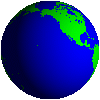 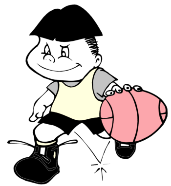 				Galatians 2:203.  	Fruit of Brokenness - The Transformation of our  towards Christ-
		likeness.							Romans 8:29  	 Mind           						Being  Mind				Romans 12:2 		 Emotion 							 Emotion 			Galatians 5:22-23 		 Will									4.  	Strengthen our .							Luke 1:80					Luke 2:40		We  by developing the 3 main faculties of our spirit.Summary ConclusionI.   	We must repent of living our lives carnally i.e. in the  rather than by 
the .II.  	We must  our lives to God totally to live in utter dependency on Him.		Then we will be changed and be transformed into the image of .